Access Canon’s training site at: csa.canon.com/elearning Click on “Access and register to use eLearning”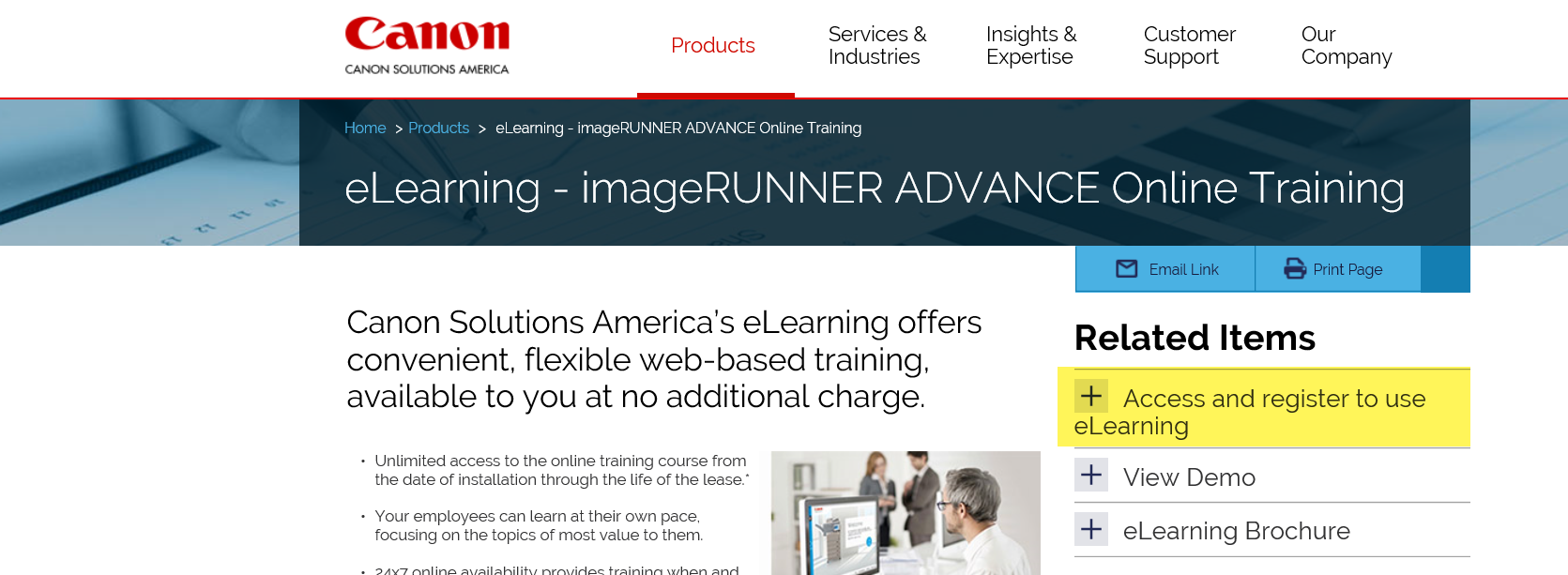 Next, click on “Register”.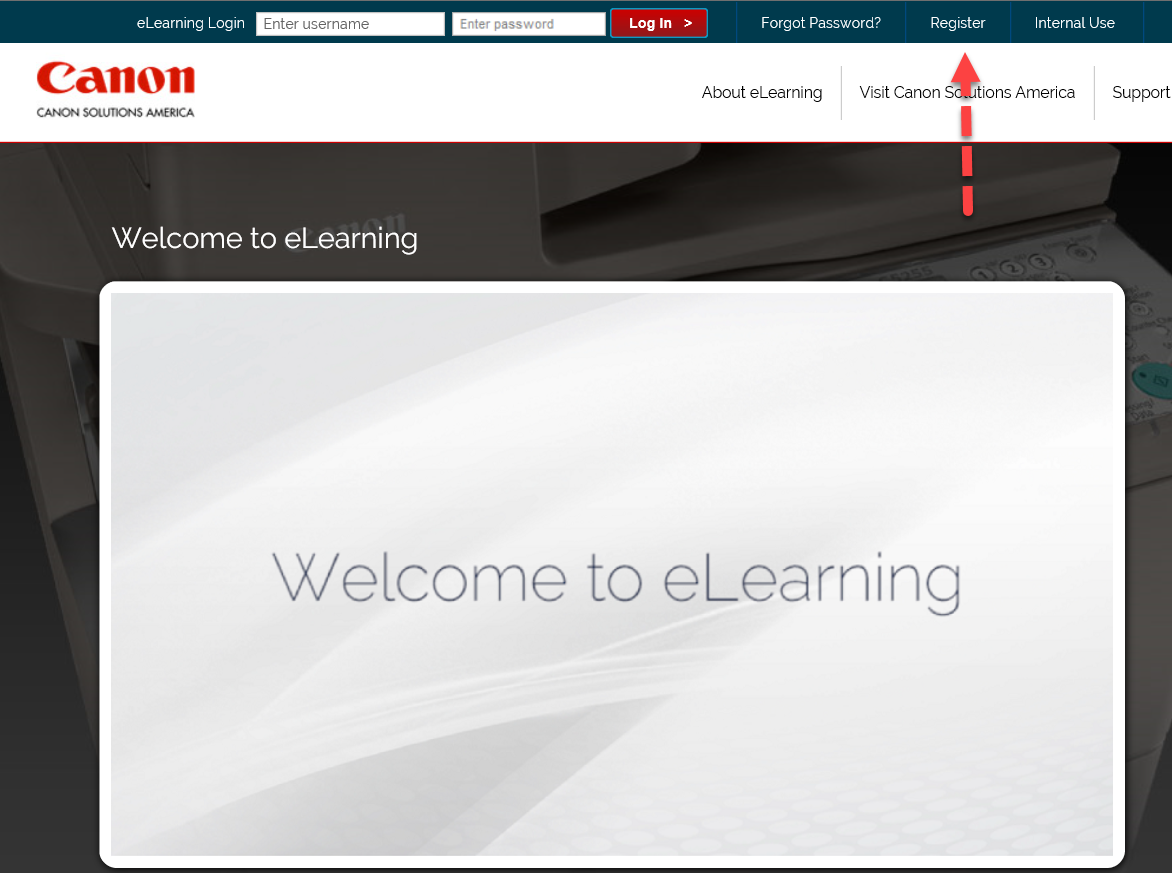 Fill out the registration form completely then check off the terms and conditions agreement box. Finally, click on “Register” button. 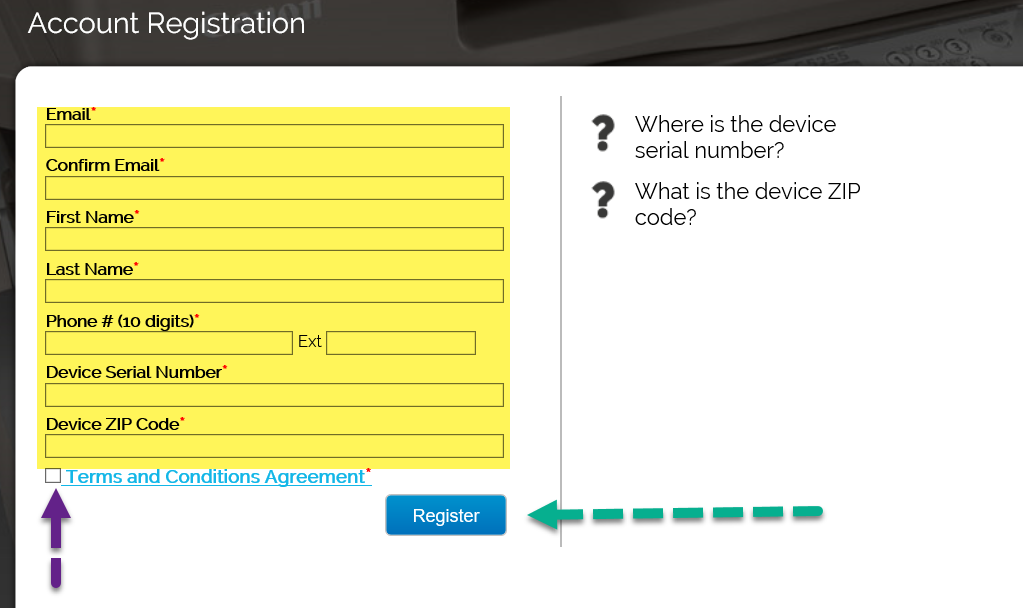 If you have any questions regarding registration or training please contact Canon below.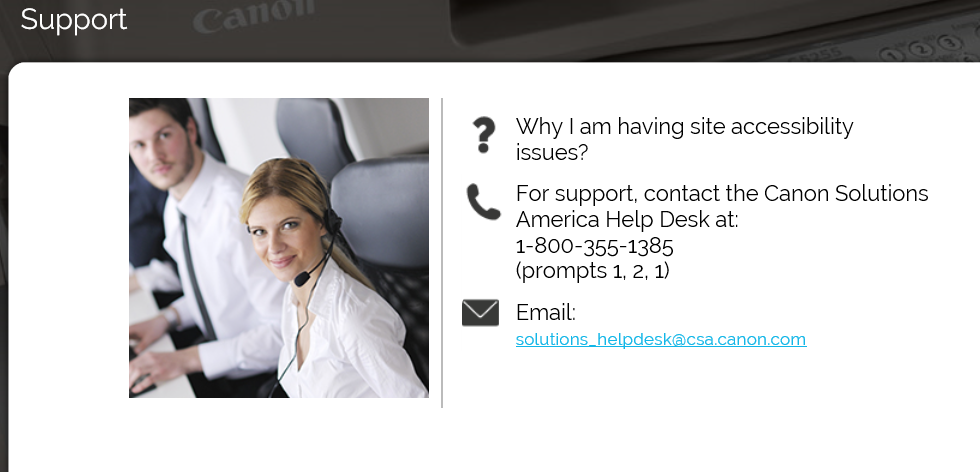 